       ДЕВЯТОЕ ЗАСЕДАНИЕ СОБРАНИЯ ДЕПУТАТОВ        БАТЫРЕВСКОГО МУНИЦИПАЛЬНОГО ОКРУГА ПЕРВОГО СОЗЫВА ЧĂВАШ РЕСПУБЛИКИ ПАТĂРЬЕЛ                                     МУНИЦИПАЛЛĂ ОКРУГĔН ПĔРРЕМĔШ СУЙЛАВРИ ДЕПУТАТСЕН ПУХĂВĔ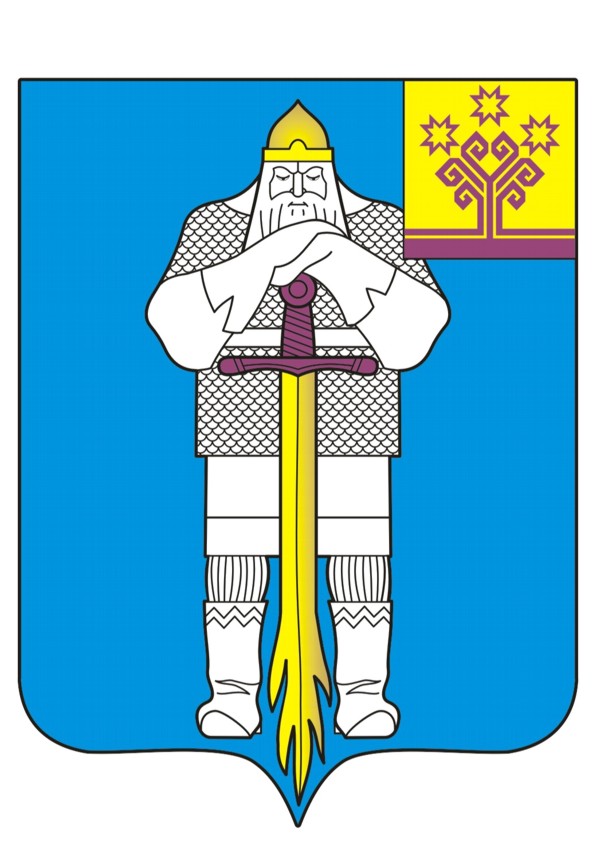 ЧУВАШСКАЯ РЕСПУБЛИКАСОБРАНИЕ ДЕПУТАТОВБАТЫРЕВСКОГОМУНИЦИПАЛЬНОГО ОКРУГАПЕРВОГО СОЗЫВАЙЫШĂНУ26.12.2022 ç., 9/42 № Патăрьел ялěРЕШЕНИЕ26.12.2022 г. № 9/42село БатыревоВ соответствии со статьей 127 Трудового кодекса Российской Федерации, Законом Чувашской Республики от 29.03.2022 №16 «О преобразовании муниципальных образований Батыревского  района Чувашской Республики и о внесении изменений в Закон Чувашской Республики «Об установлении границ муниципальных образований Чувашской Республики и наделении их статусом городского, сельского поселения, муниципального района и городского округа», с решением Собрания депутатов Батыревского  муниципального округа Чувашской Республики от 22.12.2022 №8/2 «О прекращении полномочий главы Батыревского  района Чувашской Республики и глав сельских поселений Батыревского  района Чувашской Республики», Собрание депутатов Батыревского  муниципального округа Чувашской Республики РЕШИЛО:1. Выплатить денежную компенсацию главе Татарско-Сугутского сельского поселения Батыревского  района Чувашской Республики Козлову Динару Минетулловичу за неиспользованные дни ежегодного отпуска за период работы                 с 01.01.2022 по 20.12.2022 продолжительностью 5 календарных дней.2. Настоящее решение вступает в силу со дня его подписания.Председатель Собрания депутатов Батыревского муниципального округаЧувашской Республики                                                                              Н.А. Тинюков 